Young 5s and Kindergarten  							April 30, 2018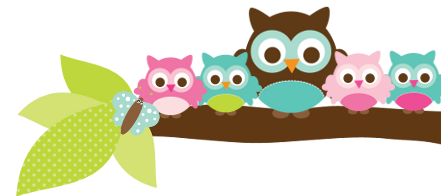 